očkování psů proti VZTEKLINĚ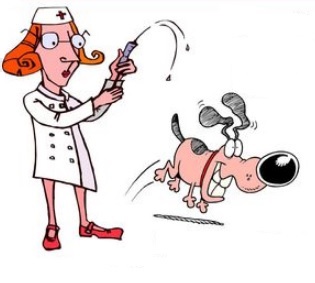 STŘEDA 26.4.202317:30 hod. u obecního úřaduOčkování proti vzteklině stojí 250,- Kč, cena kombinace je 450,- Kč.Vakcinace proti vzteklině psů je povinná od stáří 3 měsíců. Vzhledem k poměrně vysokému počtu chovaných psů je vhodné použít kombinovanou vakcinu i proti dalším infekčním onemocněním psů jako je psinka, infekční zánět jater, parvoviroza, infekční kašel, ale i leptospiroza. Doporučujeme psa alespoň 2x ročně odčervit, cena 1 tablety je 40,- Kč na  váhy psa.Tablety zabírají na všechny vnitřní červy. Dle potřeby je nutno použít i zevní antiparazitika, neboť blecha je přenašečem tasemnice psí a potom nestačí psa odčervit, ale je nutno provést i odblešení. Na zevní ošetření se používají preparáty, které zbavují psa, popř. kočku, nejen blech, ale i klíšťat, což je prevence boreliózy, která je přenosná nejen na psy, ale i na člověka. Tyto moderní preparáty po jedné aplikaci působí několik týdnů.MVDr. Petr Šebesta, 28. Října 885/29, 789 01 Zábřeh 